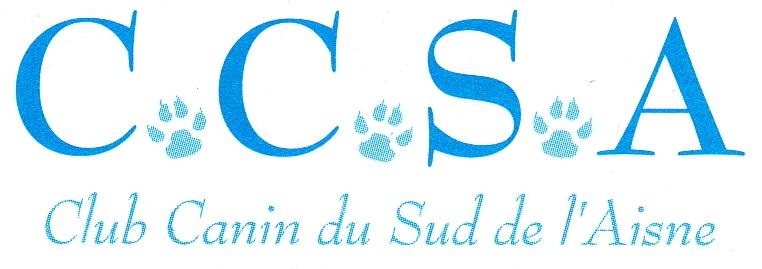 ENGAGEMENT OBEISSANCE18 FEVRIER 2017Juge: Monsieur Beyer MichelCONDUCTEUR:..................................................CLUB:................................................................................REGIONALE:............................................Tél:....................................................................................E-mail:..........................................................EPREUVESCSAU	      			BREVET LOF		 BREVET NON LOF		NON LOF:		 CLASSES 	I			 II 	I		II	         LOF:		 CLASSES	 I			 II	 		III	 - ENGAGEMENT                   Joindre 2 étiquettes sur support		       Signature du conducteur 		Signature du Président de club2 - REPAS           CHEQUE GLOBAL ( engagement + repas ) à l'ordre du C.C.S.A à adresser avant le 13 février 2017 à:Billion Sophie.2chemin de cormoran. 02330 Montigny les condéTél: 0663104851		 e-mail: obeccsa@orange.fr*joindre enveloppe timbrée à votre adresse ou e-mail pour la confirmation de l'engagementRAPPEL: il est obligatoire d'avoir sur soi la carte d'identification du chien (tatouage ou puce). Le certificat antirabique ou le passeporteuropéen sont obligatoires pour les chiens venant de l'étranger ou ceux de 2ème catégorie.Les chiens de 2ème catégorie devront obligatoirement être en conformité avec la loi.Je dégage toute responsabilité au Club Canin du Sud de l’Aisnepour les préjudices et accidents corporels causés parmoi-même ou mon chien1-ENGAGEMENTCSAU: 16 €                        CSAU+BREVET: 28 €                              BREVET, CLASSES 1, 2, ou 3: 16 €